Име и презиме _______________________________________________________________________Име и презиме _______________________________________________________________________Име и презиме _______________________________________________________________________Име и презиме _______________________________________________________________________1.	Шта чини живу природу, а шта неживу? Појмове повежи линијама различитих боја!ЖИВА					                  	                               НЕЖИВАПРИРОДА				                                                              ПРИРОДА1.	Шта чини живу природу, а шта неживу? Појмове повежи линијама различитих боја!ЖИВА					                  	                               НЕЖИВАПРИРОДА				                                                              ПРИРОДА1.	Шта чини живу природу, а шта неживу? Појмове повежи линијама различитих боја!ЖИВА					                  	                               НЕЖИВАПРИРОДА				                                                              ПРИРОДА3,53,5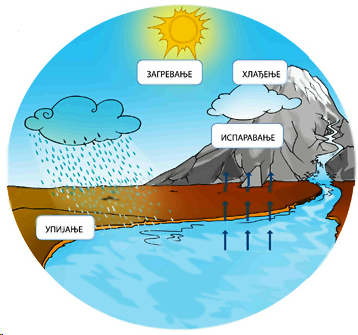               У стрелицу упиши шта слика представља.              У стрелицу упиши шта слика представља.              У стрелицу упиши шта слика представља.223.Поред  тачне тврдње напиши Т , а поред нетачне Н.Ветар је кретање ваздуха. _______               Сунце није потребно биљкама да стварају храну ._______Постоје аутомобили на соларни погон. ________     Ветрењаче се користе за производњу струје._______Некада су воденице радиле на струју . ________        У земљишту нема ваздуха . _______У хидроцентралама се производи струја уз помоћ ветра .________     Биљке својим кореном штите земљиште од спирања и разношења ветром. _______3.Поред  тачне тврдње напиши Т , а поред нетачне Н.Ветар је кретање ваздуха. _______               Сунце није потребно биљкама да стварају храну ._______Постоје аутомобили на соларни погон. ________     Ветрењаче се користе за производњу струје._______Некада су воденице радиле на струју . ________        У земљишту нема ваздуха . _______У хидроцентралама се производи струја уз помоћ ветра .________     Биљке својим кореном штите земљиште од спирања и разношења ветром. _______3.Поред  тачне тврдње напиши Т , а поред нетачне Н.Ветар је кретање ваздуха. _______               Сунце није потребно биљкама да стварају храну ._______Постоје аутомобили на соларни погон. ________     Ветрењаче се користе за производњу струје._______Некада су воденице радиле на струју . ________        У земљишту нема ваздуха . _______У хидроцентралама се производи струја уз помоћ ветра .________     Биљке својим кореном штите земљиште од спирања и разношења ветром. _______884.Повежи врсту земљишта са одговарајућим  описом.ЦРНИЦА        ЦРВЕНИЦА          ПЕСКОВИТО ЗЕМЉИШТЕ        ГЛИНОВИТО ЗЕМЉИШТЕ4.Повежи врсту земљишта са одговарајућим  описом.ЦРНИЦА        ЦРВЕНИЦА          ПЕСКОВИТО ЗЕМЉИШТЕ        ГЛИНОВИТО ЗЕМЉИШТЕ4.Повежи врсту земљишта са одговарајућим  описом.ЦРНИЦА        ЦРВЕНИЦА          ПЕСКОВИТО ЗЕМЉИШТЕ        ГЛИНОВИТО ЗЕМЉИШТЕ445. Допуни реченице:
Најплодније земљиште назива се............................. или ............................... Оно је мекано и растресито, што значи да у њему има доста............................................... Тамне је боје, јер садржи доста ............................................., који настаје од остатака биљака и животиња.5. Допуни реченице:
Најплодније земљиште назива се............................. или ............................... Оно је мекано и растресито, што значи да у њему има доста............................................... Тамне је боје, јер садржи доста ............................................., који настаје од остатака биљака и животиња.5. Допуни реченице:
Најплодније земљиште назива се............................. или ............................... Оно је мекано и растресито, што значи да у њему има доста............................................... Тамне је боје, јер садржи доста ............................................., који настаје од остатака биљака и животиња.446. Заокружи слово испред тачног одговора.а)  Метеорологија је временска прогноза.б)  Метеорологија је наука која се бави проучавањем времена и временских прилика.в) Метеоролози не могу да предвиде град, олује и друге временске непогоде.г) Временска прогноза је веома битна за људе који живе на селу.6. Заокружи слово испред тачног одговора.а)  Метеорологија је временска прогноза.б)  Метеорологија је наука која се бави проучавањем времена и временских прилика.в) Метеоролози не могу да предвиде град, олује и друге временске непогоде.г) Временска прогноза је веома битна за људе који живе на селу.6. Заокружи слово испред тачног одговора.а)  Метеорологија је временска прогноза.б)  Метеорологија је наука која се бави проучавањем времена и временских прилика.в) Метеоролози не могу да предвиде град, олује и друге временске непогоде.г) Временска прогноза је веома битна за људе који живе на селу.227.Која је ово падавина?
Настаје углавном у позну јесен и  зими када је температура ваздуха ниска, а на гранама дрвећа или рецимо оградама, нема снежног покривача. У додиру са хладним предметима водена пара се згушњава, мрзне и претвара у ледене иглице.
То је ................................................7.Која је ово падавина?
Настаје углавном у позну јесен и  зими када је температура ваздуха ниска, а на гранама дрвећа или рецимо оградама, нема снежног покривача. У додиру са хладним предметима водена пара се згушњава, мрзне и претвара у ледене иглице.
То је ................................................7.Која је ово падавина?
Настаје углавном у позну јесен и  зими када је температура ваздуха ниска, а на гранама дрвећа или рецимо оградама, нема снежног покривача. У додиру са хладним предметима водена пара се згушњава, мрзне и претвара у ледене иглице.
То је ................................................118.Температура ваздуха се мери......................................................9.Наведи два начина коришћења снаге воде: .........................................   2. .........................................9.Наведи два начина коришћења снаге воде: .........................................   2. .........................................121210.Пролећна равнодневница  се јавља:................................................................11.Наведи два начина коришћења снаге ветра: 1. ..........................................   2. ..........................................     ..........................................      ...........................................11.Наведи два начина коришћења снаге ветра: 1. ..........................................   2. ..........................................     ..........................................      ...........................................121212.О ком делу неживе природе је реч?
Утиче на раст и развој живих бића.
Омогућава биљкама да стварају храну.
Омогућава нам да јасно видимо оно што нас окружује.
Без њега не би било могуће кружење воде у природи.
То је:...................................12.О ком делу неживе природе је реч?
Утиче на раст и развој живих бића.
Омогућава биљкама да стварају храну.
Омогућава нам да јасно видимо оно што нас окружује.
Без њега не би било могуће кружење воде у природи.
То је:...................................13.Наведи стања у којима се вода јавља:
..............................................
..............................................
...............................................1313